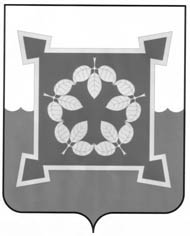 СОБРАНИЕ ДЕПУТАТОВ  ЧЕБАРКУЛЬСКОГО ГОРОДСКОГО ОКРУГА V СОЗЫВАЧелябинской области                                      РЕШЕНИЕ                       от    «09» марта  2017 г. №   293                      г. ЧебаркульОб утверждении Положения                  об условиях  назначения и выплате ежемесячной доплаты к страховой пенсии  по старости  (инвалидности) гражданам, осуществляющим полномочия депутата Собрания депутатов Чебаркульского городского округа на постоянной основе и выборного должностного лица местного самоуправления  Чебаркульского городского округаРассмотрев  представление  исполняющего обязанности главы Чебаркульского городского округа «Об утверждении Положения об условиях назначения и выплате ежемесячной доплаты к страховой пенсии по старости (инвалидности) гражданам, осуществляющим полномочия депутата  Собрания депутатов Чебаркульского городского округа на постоянной основе и выборного должностного лица местного самоуправления  Чебаркульского городского округа», в  соответствии с Федеральным законом Российской  Федерации   от 06.10.2003 года  №  131-ФЗ                      «Об общих принципах организации местного самоуправления в Российской Федерации»,  Законом Челябинской области от 27.03.2008 года  № 245-ЗО «О гарантиях осуществления полномочий депутата, члена выборного органа местного самоуправления, выборного должностного лица местного самоуправления», на  руководствуясь Уставом муниципального образования «Чебаркульский городской округ», Собрание депутатов Чебаркульского городского округаРЕШАЕТ:1. Утвердить Положение  об условиях  назначения и выплате ежемесячной доплаты к страховой пенсии  по старости  (инвалидности) гражданам, осуществляющим полномочия депутата Собрания депутатов Чебаркульского городского округа на постоянной основе и выборного должностного лица местного самоуправления  Чебаркульского городского округа.2. Настоящее решение опубликовать (обнародовать) в установленном порядке.3.Настоящее решение распространяет  свое действие на правоотношения, возникшие с 01.01.2017г.4.Контроль исполнения настоящего решения возложить на постоянную депутатскую комиссию по нормотворчеству (И.Б.Журавлев).Председатель Собрания депутатовЧебаркульского городского округа		 			         С.М. СтаростинИсполняющий обязанности главыЧебаркульского городского округа                                             С.А.ВиноградоваПриложение к решению  Собрания депутатов Чебаркульского городского округа от «09» марта  2017 года  №  293Положение    об условиях  назначения и выплате ежемесячной доплаты к страховой пенсии  по старости  (инвалидности) гражданам, осуществляющим полномочия депутата Собрания депутатов Чебаркульского городского округ на постоянной основе и выборного должностного лица местного самоуправления Чебаркульского городского округа1. Общие положения1. Настоящее  Положение определяет условия, порядок назначения и выплаты, а также размер ежемесячной доплаты к страховой пенсии по старости (инвалидности), установленной гражданам, осуществлявшим полномочия депутата Собрания депутатов  Чебаркульского городского округа   на постоянной основе и выборного должностного лица местного самоуправления Чебаркульского городского округа,  в связи с прекращением их полномочий (в том числе досрочно) и в этот период достигших пенсионного возраста или потерявших трудоспособность.2. Ежемесячная доплата к страховой пенсии по старости (инвалидности) гражданам, осуществлявшим полномочия депутата Собрания депутатов Чебаркульского городского округа на постоянной основе и выборного должностного лица местного самоуправления Чебаркульского городского округа  (далее - ежемесячная доплата), назначается к страховой пенсии по старости (инвалидности), назначенной в соответствии с Федеральным законом «О трудовых пенсиях в Российской Федерации», а также досрочно оформленной в соответствии с Законом Российской Федерации  «О занятости населения в Российской Федерации», в связи с прекращением их полномочий (в том числе досрочно) и в этот период достигших пенсионного возраста или потерявших трудоспособность.3. Финансирование расходов на ежемесячные доплаты осуществляется за счет собственных средств бюджета Чебаркульского городского округа, в соответствии с Бюджетным кодексом Российской Федерации.2. Условия назначения ежемесячной доплаты4.  Ежемесячная доплата  к пенсии назначается гражданину при соблюдении следующих условий:1) осуществление полномочий выборного должностного лица местного самоуправления  Чебаркульского городского округа на постоянной основе в течение одного  полного срока полномочий, установленного Уставом  Чебаркульского городского округа  в соответствии с законодательством;2) осуществление полномочий депутата Собрания  депутатов  Чебаркульского городского округа  на постоянной основе в течение одного созыва  Собрания депутатов   Чебаркульского городского округа, но не менее трех лет,  установленного Уставом  Чебаркульского городского округа в соответствии с законодательством, но не менее трех лет;3) достижение пенсионного возраста или потеря трудоспособности в период осуществления соответствующих полномочий, указанных в подпунктах 1, 2 настоящего пункта;4) осуществление полномочий выборного должностного лица местного самоуправления  Чебаркульского городского округа на постоянной основе не было прекращено в следующих случаях:- удаления в отставку в соответствии со статьей 74.1 Федерального закона от 6 октября 2003 года № 131-ФЗ «Об общих принципах организации местного самоуправления в Российской Федерации»;- отрешения от должности в соответствии со статьей 74 Федерального закона от 6 октября 2003 года № 131-ФЗ «Об общих принципах организации местного самоуправления в Российской Федерации»;- несоблюдения ограничений, запретов, неисполнения обязанностей, установленных Федеральными законами от 25 декабря 2008 года № 273-ФЗ                        «О противодействии коррупции», от  03 декабря 2012 года № 230-ФЗ «О контроле за соответствием расходов лиц, замещающих государственные должности, и иных лиц их доходам», от 07 мая 2013 года №  79-ФЗ «О запрете отдельным категориям лиц открывать и иметь счета (вклады), хранить наличные денежные средства и ценности в иностранных банках, расположенных за пределами территории Российской Федерации, владеть и (или) пользоваться иностранными финансовыми инструментами»;- вступления в отношении его в законную силу обвинительного приговора суда;- выезда за пределы Российской Федерации на постоянное место жительства;- прекращения гражданства Российской Федерации, прекращения гражданства иностранного государства - участника международного договора Российской Федерации, в соответствии с которым иностранный гражданин имеет право быть избранным в органы местного самоуправления, приобретения им гражданства иностранного государства либо получения им вида на жительство или иного документа, подтверждающего право на постоянное проживание гражданина Российской Федерации на территории иностранного государства, не являющегося участником международного договора Российской Федерации, в соответствии с которым гражданин Российской Федерации, имеющий гражданство иностранного государства, имеет право быть избранным в органы местного самоуправления;- несоблюдения ограничений, установленных Федеральным законом от                      06 октября 2003 года №  131-ФЗ «Об общих принципах организации местного самоуправления в Российской Федерации»;- несоблюдения выборным должностным лицом Чебаркульского городского округа, его супругой (супругом) и несовершеннолетними детьми запрета, установленного Федеральным законом от 07 мая 2013 года № 79-ФЗ «О запрете отдельным категориям лиц открывать и иметь счета (вклады), хранить наличные денежные средства и ценности в иностранных банках, расположенных за пределами территории Российской Федерации, владеть и (или) пользоваться иностранными финансовыми инструментами»;5) осуществление полномочий депутата Собрания  депутатов  Чебаркульского городского округа на постоянной основе не было прекращено в следующих случаях:- досрочного прекращения полномочий Собранием депутатов   Чебаркульского городского округа в случае нарушения срока издания муниципального правового акта, требуемого для реализации решения, принятого путем прямого волеизъявления граждан;- несоблюдения ограничений, запретов, неисполнения обязанностей, установленных Федеральными законами от 25 декабря 2008 года  № 273-ФЗ                        «О противодействии коррупции», от 03 декабря 2012 года № 230-ФЗ «О контроле за соответствием расходов лиц, замещающих государственные должности, и иных лиц их доходам», от 07 мая 2013 года № 79-ФЗ «О запрете отдельным категориям лиц открывать и иметь счета (вклады), хранить наличные денежные средства и ценности в иностранных банках, расположенных за пределами территории Российской Федерации, владеть и (или) пользоваться иностранными финансовыми инструментами»;- вступления в отношении его в законную силу обвинительного приговора суда;- выезда за пределы Российской Федерации на постоянное место жительства;- прекращения гражданства Российской Федерации, прекращения гражданства иностранного государства - участника международного договора Российской Федерации, в соответствии с которым иностранный гражданин имеет право быть избранным в органы местного самоуправления, приобретения им гражданства иностранного государства либо получения им вида на жительство или иного документа, подтверждающего право на постоянное проживание гражданина Российской Федерации на территории иностранного государства, не являющегося участником международного договора Российской Федерации, в соответствии, с которым гражданин Российской Федерации, имеющий гражданство иностранного государства, имеет право быть избранным в органы местного самоуправления;- отзыва избирателями;- несоблюдения ограничений, установленных Федеральным законом от 06 октября 2003 года №  131-ФЗ «Об общих принципах организации местного самоуправления в Российской Федерации»;- роспуска Собрания  депутатов  Чебаркульского городского округа по основаниям и в порядке, установленном частями 1 и 2 статьи 73 Федерального закона от 06 октября 2003 года № 131-ФЗ «Об общих принципах организации местного самоуправления в Российской Федерации».5. В случае наступления инвалидности в течение срока осуществления полномочий лицами, указанными в пункте 2 настоящего Положения, доплата к пенсии назначается при условии осуществления ими соответствующих полномочий не менее трех лет.3. Исчисление размера Ежемесячной доплаты6. Ежемесячная доплата устанавливается в следующем размере:при осуществлении полномочий депутата Собрания депутатов  Чебаркульского городского округа на постоянной основе в течение одного созыва полномочий Собрания депутатов, но не менее  трех лет  - 20 процентов, в течение двух и более созывов, но не менее семи  лет - 40 процентов ежемесячного денежного вознаграждения по замещаемой должности на момент увольнения с должности;при осуществлении полномочий главы  Чебаркульского городского округа в течение одного полного срока полномочий - 20 процентов,  в течение двух и более сроков полномочий - 40 процентов ежемесячного денежного вознаграждения по замещаемой должности на момент увольнения с должности.Размер ежемесячной доплаты увеличивается на районный коэффициент.Ежемесячная доплата выплачивается по одной из указанных в настоящем Положении должностей.4. Перечень документов,необходимых для назначения ежемесячной доплаты7. Для назначения ежемесячной доплаты требуются следующие документы:1) заявление на имя  начальника Управления социальной защиты населения Чебаркульского городского округа о выплате ежемесячной доплаты (приложение 1);2) копия паспорта;3) справка о размере ежемесячного денежного вознаграждения по замещаемой должности на момент увольнения с должности (приложение 2);4) справка органа, устанавливающего страховые пенсии, об установлении пенсии с указанием федерального закона, в соответствии с которым она установлена;5) копия постановления или распоряжения об освобождении от должности и увольнении с должности;6) копия трудовой книжки;7) копия страхового свидетельства обязательного пенсионного страхования;8) копия свидетельства о постановке на учет в налоговом органе физического лица по месту жительства на территории Российской Федерации;9) личное заявление гражданина о согласии на обработку персональных данных.Документы, указанные в подпунктах 1, 2, 4, 6, 7, 8, 9 представляются гражданином в Управление социальной защиты населения Чебаркульского городского округа через приемную Управления (или по почте заказным  письмом с уведомлением).5. Порядок назначения ежемесячной доплаты8. Решение о назначении ежемесячной доплаты принимается  комиссионно. Состав комиссии утверждается приказом начальника Управления  начальником Управления социальной защиты населения Чебаркульского городского округа. 9. Заявление о назначении ежемесячной доплаты и документы, указанные в пункте 7 настоящего Положения, регистрируются в Управлении социальной защиты населения Чебаркульского городского округа в  день подачи заявления (или получения по почте).В месячный срок со дня получения всех необходимых документов  Управлением социальной защиты населения Чебаркульского городского округа осуществляется их проверка, определяется размер ежемесячной доплаты, оформляется проект распоряжения о назначении ежемесячной доплаты и формируется личное дело гражданина, которому назначена ежемесячная доплата.10. Организация выплаты ежемесячной доплаты осуществляется Управлением социальной защиты населения  Чебаркульского городского округа .11. Ежемесячная доплата назначается с 1-го числа месяца, в котором гражданин обратился за ней, но не ранее чем со дня возникновения права на нее.12. Ежемесячная доплата выплачивается ежемесячно Управлением социальной защиты населения  Чебаркульского городского округа путем ее зачисления на лицевой счет гражданина, открытый в кредитной организации, указанный в заявлении или в почтовом отделении. Расходы по доставке и банковские расходы по перечислению ежемесячной доплаты к трудовой пенсии, при их наличии, осуществляются за счет средств бюджета Чебаркульского городского округа.13. Выплата ежемесячной доплаты приостанавливается в случае:1) замещения лицом государственной должности Российской Федерации, государственной должности субъекта Российской Федерации, должности федеральной службы, должности гражданской службы, должности муниципальной службы;2) при избрании лица депутатом, членом выборного органа местного самоуправления или выборным должностным лицом местного самоуправления в случае осуществления им своих полномочий на постоянной основе.При последующем увольнении указанных лиц выплата им ранее назначенной ежемесячной доплаты возобновляется на основании их личного заявления.14. В случае избрания гражданина выборным должностным лицом местного самоуправления  Чебаркульского городского округа на новый срок полномочий ежемесячная доплата при возникновении права на нее подлежит перерасчету.Лицам, избранным выборными должностными лицами, после назначения им ежемесячной доплаты, в связи, с чем ее выплата приостанавливалась, ежемесячная доплата по их заявлению может быть назначена с учетом вновь замещавшихся должностей в соответствии с требованиями, установленными настоящим Положением, и исходя из ежемесячного денежного вознаграждения по последней замещавшейся должности.15. Решение о перерасчете ежемесячной доплаты оформляется распоряжением начальника Управления социальной защиты населения Чебаркульского городского округа. Перерасчет размера ежемесячной доплаты  производится в случае централизованного увеличения  денежного содержания (в том числе размера должностного оклада),  гражданам, осуществляющим полномочия депутата Собрания депутатов Чебаркульского городского округа на постоянной основе и выборного должностного лица местного самоуправления  Чебаркульского городского округа.16. Уведомление о размере установленной ежемесячной доплаты или ее перерасчете направляется заявителю  Управлением социальной защиты населения Чебаркульского городского округа.17. Выплата ежемесячной доплаты прекращается в случае:1) выезда на постоянное место жительства за пределы Российской Федерации;2) смерти получателя ежемесячной доплаты к трудовой пенсии.18. Приостановление или прекращение выплаты ежемесячной доплаты осуществляется с первого числа месяца, следующего за месяцем, в котором возникли обстоятельства, указанные соответственно в пунктах 13, 17 настоящего Положения.19. Получатель ежемесячной доплаты обязан в 5-дневный срок в письменной форме сообщить в  Управление социальной защиты населения Чебаркульского городского округа о наступлении обстоятельств, перечисленных в пункте 13 и  в подпункте 1 пункта 17 настоящего Положения.20. Возобновление выплаты ежемесячной доплаты производится в порядке, аналогичном порядку назначения ежемесячной доплаты.6. Порядок разрешения споров21. Суммы ежемесячной доплаты, излишне выплаченные или неосновательно полученные вследствие несвоевременного извещения о наступлении обстоятельств, влекущих изменение, приостановление или прекращение ее выплаты, а также вследствие злоупотребления, возмещаются этим лицом, а в случае его несогласия взыскиваются в судебном порядке.22. Споры, возникающие по вопросам назначения, пересчета, приостановления и прекращения выплаты  ежемесячной доплаты, разрешаются соглашением сторон либо в судебном порядке.7. Заключительные положения23. Вопросы, связанные с назначением  и выплатой ежемесячной доплаты к страховой пенсии  по старости  (инвалидности) гражданам, осуществляющим полномочия депутата Собрания депутатов на постоянной основе и выборного должностного лица местного самоуправления, не урегулированные настоящим Положением, разрешаются применительно к правилам, установленным  законодательством для назначения, выплаты ежемесячной доплаты к страховой пенсии  по старости  (инвалидности) гражданам, осуществляющим полномочия депутата на постоянной основе и выборного должностного лица местного самоуправления.Приложение 1 к Положению об условиях  назначения и выплате ежемесячной доплаты к страховой пенсии  по старости  (инвалидности) гражданам, осуществляющим полномочия депутата Собрания депутатов Чебаркульского городского округа на постоянной основе и выборного должностного лица местного самоуправления  местного самоуправления Чебаркульского городского округа                                        Начальнику Управления социальнойзащиты населения Чебаркульского городского округа                                         ___________________________________                                                 (инициалы и фамилия)                                        ___________________________________                                         (фамилия, имя, отчество заявителя)                                        ___________________________________                                        ___________________________________                                        (место работы, должность заявителя)                                        Домашний адрес ____________________                                        ___________________________________                                        телефон ___________________________Заявление.В   соответствии   с  Уставом   Чебаркульского городского округа прошу установить  мне  ежемесячную  доплату  к  страховой пенсии (возобновить мне выплату  ежемесячной  доплаты  к  трудовой пенсии), назначенной по старости (инвалидности)  в  соответствии с Федеральным законом «О трудовых пенсиях в Российской  Федерации»  либо  досрочно оформленной в соответствии с Законом Российской Федерации «О занятости населения в Российской Федерации» (нужное подчеркнуть).    Пенсию ________________________________________________________________    (вид пенсии)    получаю в _____________________________________________________________                  (наименование органа государственного учреждения -                  Управления Пенсионного фонда Российской Федерации)    Прошу  ежемесячную  доплату  к  страховой пенсии выплачивать в почтовомотделении _________________________________________________________________или перечислять на р/с _____________________________________________________________________________________________________________________________________________________________________________________________________________________________________________________________________________________    При  возникновении  обстоятельств,  препятствующих  выплате ежемесячной доплаты  к  трудовой  пенсии,  обязуюсь в 5-дневный срок сообщить  об  этом в  Управление социальной защиты населения Чебаркульского городского округа.    «__» 20__________ года                    _____________________________                                                   (подпись заявителя)Приложение 2 к Положению об условиях  назначения и выплате ежемесячной доплаты к страховой пенсии  по старости  (инвалидности) гражданам, осуществляющим полномочия депутата Собрания депутатов Чебаркульского городского округа на постоянной основе и выборного должностного лица местного самоуправления  местного самоуправления Чебаркульского городского округаСПРАВКАо размере денежного вознаграждениядля установления ежемесячной доплатык страховой пенсии    Денежное вознаграждение (в том числе размер должностного оклада)___________________________________________________________________________ (фамилия, имя, отчество)осуществлявшего    полномочия   депутата   Собрания   депутатов   Чебаркульского городского округа  на  постоянной  основе, выборного должностного лицаместного    самоуправления     Чебаркульского городского округа (нужноеподчеркнуть), на момент увольнения с должности составляло: ________________    Руководитель    органа местного самоуправления ________________________________________                                              подпись М.П. Ф.И.О.    Главный бухгалтер    органа местного самоуправления ________________________________________                                                подпись Ф.И.О.    Дата выдачи ______________ г.